Занятие «Успешный выбор профессии»1. Ознакомьтесь с текстом:Как люди выбирают профессию? Очень часто старшеклассники полагаются на советы близких, моду, тенденции, выбор близких друзей, чтобы учиться с ними вместе. Обобщая, можно выделить следующие ошибки при выборе профессии: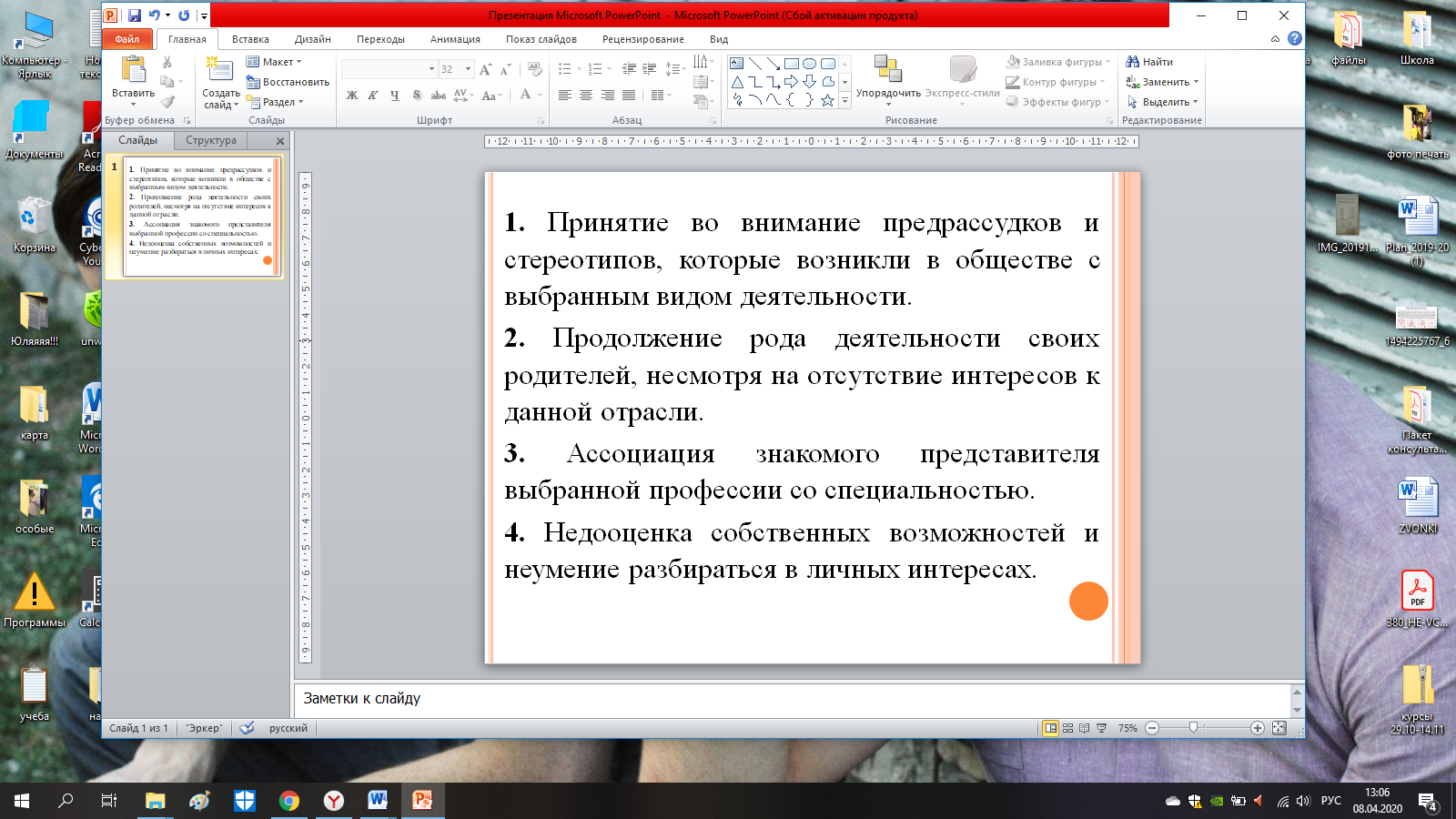 2. Задание. Просмотрите интервью-анкету об опыте выбора профессии по ссылке и ответьте на несколько вопросов.Ссылка на видео:https://www.youtube.com/watch?v=AAjkBNfMvR4Вопросы:1) Является ли выбор профессии важным для человека?2) На что необходимо опираться при выборе профессии?3) Выслушав мнение различных людей, есть ли моменты несогласия с ними? В чем именно возникли противоречия?4. Эвристическое задание: характеристика родственника или знакомого, который, на ваш взгляд, удачно построил свою жизнь и профессиональную карьеру.Основные моменты, которые должны быть в описании:- сильные качества и достоинства личности для данной профессии;- качества личности, направленные на достижение цели;- умение пользоваться техниками снятия стресса (если есть, то какие).